Atelier d’écriture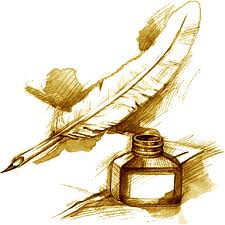 « A la découverte du Nouveau Monde… »Fiche de français n°2TITRE DU CHAPITRE II :Paragraphe 1 : Portrait 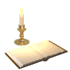 Informations : portrait physique et moral qui met en valeur les différences avec les espagnols : habillement, comportement…Contraintes d’écriture : il s’agit forcément d’un portrait mélioratif qui explique pourquoi tu as décidé de le/la suivre. Il doit être organisé : commence par l’impression d’ensemble (silhouette, vêtements) puis le visage et enfin le caractère. Le vocabulaire doit être élogieux et il faut utiliser au moins deux comparaisons.Paragraphe 2 : l’arrivée dans Informations : nom de cette capitale, premières impressions, description de l’architecture et de l’organisation.Contraintes d’écriture : ces villes sont très impressionnantes et très différentes des capitales européennes : ta surprise et ton émerveillement doivent se traduire par l’utilisation de phrases exclamatives, de tournures superlatives (très, -issime, le plus…).Paragraphe 3 : le culteInformations : noms des dieux, pratique religieuse.Contraintes d’écriture : tu dois expliquer comment se pratique leur religion en insistant sur ta réaction. Pour ce faire, tu dois utiliser de nombreux mots et expressions appartenant au vocabulaire des émotions.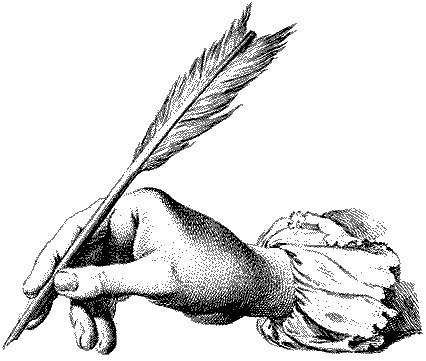 